Здравствуйте, ребята!

А вот и последнее задание в этом учебном году. Будем работать в любимой и всем вам знакомой программе Sweet Home 3D. Будем создавать с вами интерьер кафе или ресторана. Для начала придумайте концепцию. Что это будет за кафе? Какая там еда? Какая обстановка? В каких цветах и в каком стиле будет оформлен ваш будущий интерьер? Затем продумайте расположение функциональных зон. Где будет зона приготовления еды? Где будут столики для посетителей и тд? А затем приступайте к проектированию.Жду ваши работы. Их можно отправить на сайте http://cdutt.sugomak.ru в разделе "Связаться с нами".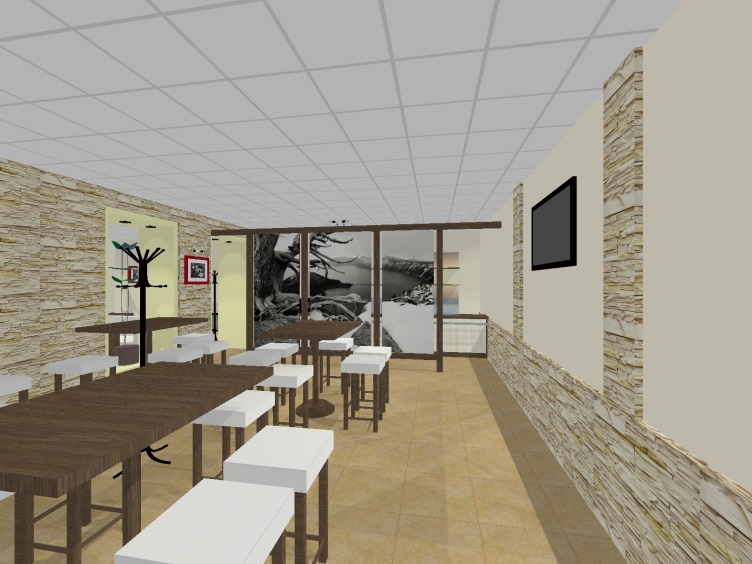 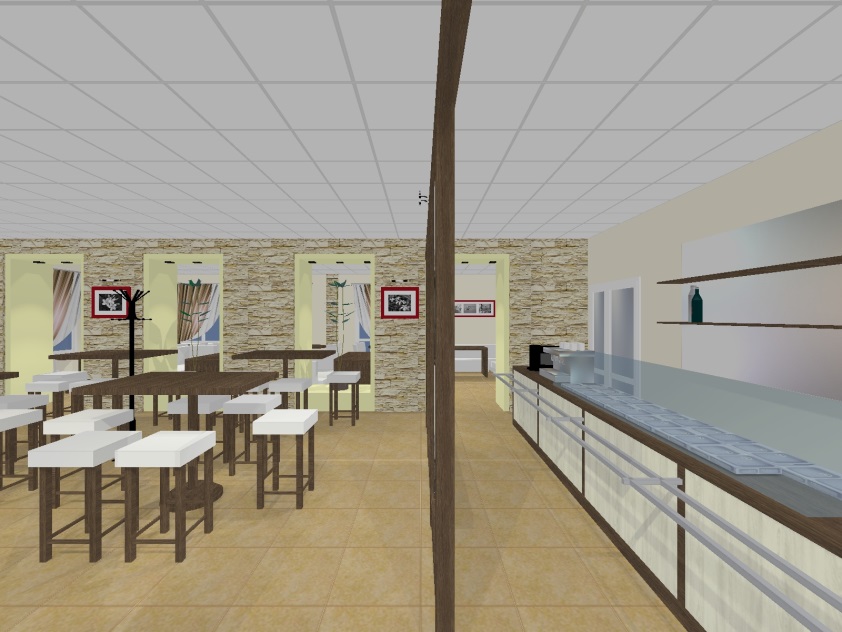 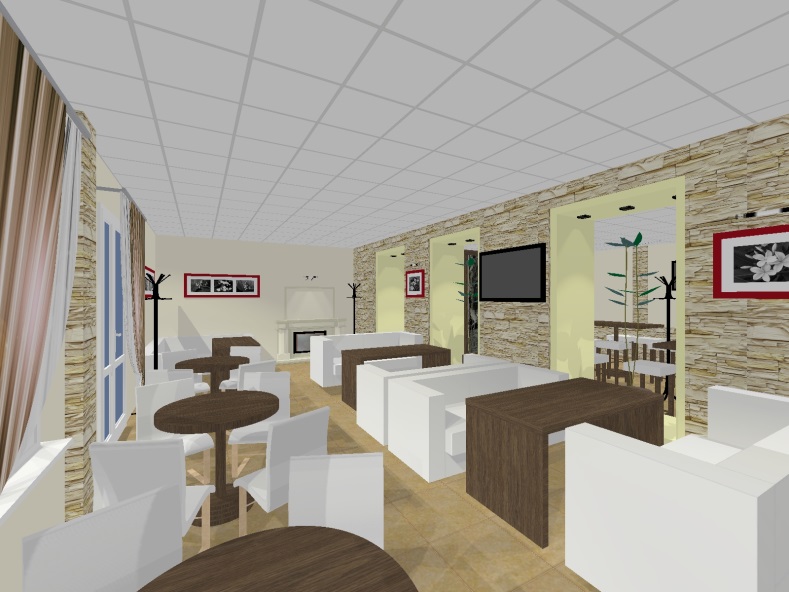 